Dear Parent / Carers, School Gate – Reminder - The school gate opens at 8.40am.  Children are arriving at school before this time and there is no supervision for them until the gates are opened. This is a safeguarding concern and we ask that you make alternative arrangements for your child’s safety before the start of the school day. If your child attends booster classes, there is no supervision for siblings and therefore will not be allowed to wait inside the school building.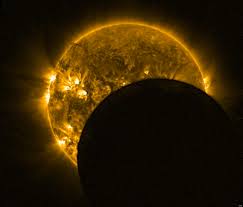 Solar Eclipse -   Today Britain had its first big solar eclipse for 16 years, unfortunately due to poor weather conditions the children were unable to experience it in full.  They have been learning about Solar Eclipse in class this week and two very enthusiastic children in Year 2 made their own vision boxes from researching it on their computer at home. Well done to Victor and Issac in Year 2 for their hard work. 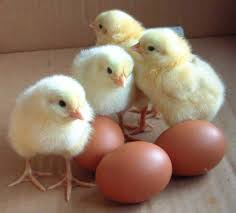 New Additions to the school – Year 1 have been carefully looking after and monitoring 10 eggs from Surrey Docks Farm and keeping a diary of their progress. This week 6 of the eggs have hatched and years 1 are the proud carers of the little chicks.  Many staff and classes have been to visit the chicks causing lots of “Arrh’s.  Year 1 visited Surrey Docks Farm this week to see the other animals and their habitats.Parental Responsibility – It is your responsibility to be more aware of the programmes, websites and computer games that your child is watching/viewing or playing while at home. Please check and make sure it is age appropriate.MyMaths & Reading- Remember to listen to your child and encourage them to read at home each day for their reading passports as well as logging onto MyMaths and completing their daily tasks.Parent Text and Email facilities – We have begun to send letters and other notifications by text and email to parents. Some parents still have not given the school their email or mobile number to receive messages from the school. If you have not done so please ask the office for a form to complete and return.School Uniform - Children should be in full correct uniform with the school bag.  Skirts need to be no longer than the knee and plain coloured coats to be worn. No jewellery should be worn except small plain studs, no coloured sparkly earrings.  P.E. uniform is plain white t-shirt with black or navy blue plain tracksuit bottoms or plain shorts.   Summer uniform consists of a yellow or blue summer dress, no shorter than the knee. White/grey socks and black shoes.Wishing you all a relaxing weekend.God BlessMrs AppahEducational Visits Educational Visits Year 1 – Surrey Docks Farm – 11th and 23rd MarchYear 2 – Unicorn Theatre – Velveteen Rabbit – 17th and 24th AprilYear 4F – Science Museum – 26th March  Year 5T – Newington Library  - 23rd March,  5H – 25th March Year 5H – British Museum – 24th MarchYear 5T – British Museum – 27th March